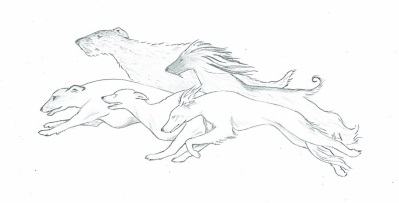 QUEENSLAND SIGHTHOUND ASSOCIATIONAPPLICATION FOR MEMBERSHIPSend applications to 								Please Tick applicable box	       Queensland Sighthound Association						RENEWAL 36-42 Pennine Dr Nth Maclean.  QLD   4280								NEW	qsa.enquiry@hotmail.com									Title: ................	Surname: .......................................... Given Name: ..........................................(CCC(Q) or Affiliated Organisation Membership No.)  __________________________Title: ................	Surname: .......................................... Given Name: ..........................................(CCC(Q) or Affiliated Organisation Membership No.)  __________________________Address: ........................................................  Suburb: .......................................... Post Code: ............Phone:  (home) .................................... 	(mobile) .......................................Email: ....................................................................................................................................................(Please print clearly)PLEASE NOTE JOINT MEMBERSHIPS ARE ONLY APPLICABLE FOR THE SAME RESIDENTIAL ADDRESS(Please circle which is applicable)Breeds Owned.......................................................................................................................................I/We hereby apply for membership of the Queensland Sighthound Association and certify that the information contained in the form above is true and correct and that I/We have read the Rules and the Code of Ethics of the QSA and that I/We agree to be bound by them for the duration of my/our membership.  I/We further certify that we are not disqualified or suspended members of any other Canine Controlling body, nor are there any outstanding matters of any kind between myself/us and any other Canine Controlling body.  I/We acknowledge that by signing this form I am/we are over 18 years of age.SIGNATURE(S) (1) .......................................................	(2) .....................................................................................IF APPLYING FOR JOINT MEMBERSHIP BOTH PARTIES MUST SIGNMEMBERSHIP CATEGORY DESIRED:MEMBERSHIP CATEGORY DESIRED:SINGLE$15.00JOINT$25.00OFFICE USE ONLYDate received: .................................................... Receipt no: ..........................................................  SM ......... JM ............Membership No: ................................................ 